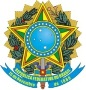 SERVIÇO PÚBLICO FEDERAL    MINISTÉRIO DA EDUCAÇÃOINSTITUTO FEDERAL DE EDUCAÇÃO, CIÊNCIA E TECNOLOGIA DE MINAS GERAISIFMG - Campus Ponte Nova LEI Nº 11.892, DE 29/12/2008, PUBLICADA NO DOU DE 30/12/2008, SEÇÃO I, PAGS. I - 3Praca José Emiliano Dias, 87 - Centro - Ponte Nova - MG - CEP: 35430034Tel.: (31) 3881-2630.  Site: www.ifmg.edu.br/pontenovaREQUERIMENTO DE MATRÍCULA  - INTEGRADO 2022Venho, respeitosamente, requerer junto ao Instituto Federal de Educação, Ciência e Tecnologia de Minas Gerais, Campus Ponte Nova, a matrícula para o curso acima identificado, referente ao período letivo de 2022. Ademais, assumo a responsabilidade pela veracidade das informações aqui prestadas e, para tanto, anexo a devida documentação comprobatória.DADOS PESSOAIS DO(A) ESTUDANTEDADOS ESCOLARES – ENSINO BÁSICODADOS SOCIOECONÔMICOSPonte Nova, ________ de _________________________ de 2022.Assinatura do(a) estudante (Por extenso): ___________________________________________________________________________Assinatura do(a) responsável (Por extenso):  _________________________________________________________________________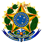 MINISTÉRIO DA EDUCAÇÃOSECRETARIA DE EDUCAÇÃO PROFISSIONAL E TECNOLÓGICAINSTITUTO FEDERAL DE EDUCAÇÃO, CIÊNCIA E TECNOLOGIA DE MINAS GERAISCAMPUS AVANÇADO PONTE NOVADIREÇÃO DE ENSINOPraça José Emiliano Dias, 87, Bairro Centro – Ponte Nova – CEP: 34430-034, Estado de Minas Gerais.TERMO DE RESPONSABILIDADE Declaro, para os devidos fins, ser responsável pelo bom uso e pela conservação dos patrimônios móveis e imóveis do IFMG Campus Avançado Ponte Nova e estar ciente da obrigação de ressarcir o Instituto por qualquer dano aos patrimônios móveis e/ou imóveis.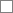  Autorizo pelo presente instrumento o uso de minha imagem e/ou do(a) estudante pelo(a) qual sou responsável legal, em matérias publicitárias (nacionais ou internacionais) destinadas à divulgação ao público em geral e/ou apenas para uso interno do IFMG Campus Avançado Ponte Nova.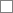 
 Declaro que a responsabilidade pela saída do(a) estudante das dependências do IFMG Campus Avançado Ponte Nova não é de responsabilidade da instituição, e sim do(a) próprio(a) estudante e de sua família.  Declaro estar ciente das normas e regulamentos do IFMG – Campus Avançado Ponte Nova, a saber, os Projetos Pedagógicos de Cursos; as matrizes curriculares vigentes no campus, a grade de horários; a relação de docentes; o calendário acadêmico e as informações gerais sobre o IFMG e os cursos; o Regimento Geral; o Regulamento de Ensino dos Cursos de Educação Profissional Técnica de Nível Médio; o Regulamento Disciplinar Discente; disponíveis nos sites: www.ifmg.edu.br/pontenova e www.ifmg.edu.br; bem como dos procedimentos específicos da Diretoria de Ensino do campus e do Setor de Registro e Controle Acadêmico.  Assumo o compromisso de entregar à Diretoria de Ensino do IFMG – Instituto de Educação, Ciência e Tecnologia de Minas Gerais – Campus Avançado Ponte Nova, o meu Histórico Escolar, no prazo máximo de 30 dias, a contar de hoje. Estou ciente de que a não apresentação deste documento até ____/____/2022 acarretará o cancelamento da minha matrícula no curso técnico integrado em _______________________________. Estou ciente de que, no caso de autodeclaração inverídica de ter estudado durante todo o ensino fundamental em escola pública, minha matrícula será cancelada.Ponte Nova, _____ de _______________ de 2022. ________________________________________________________________Assinatura do(a) Estudante (por extenso)________________________________________________________________Assinatura do Responsável (por extenso)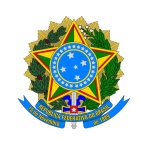 MINISTÉRIO DA EDUCAÇÃOSECRETARIA DE EDUCAÇÃO PROFISSIONAL E TECNOLÓGICAINSTITUTO FEDERAL DE EDUCAÇÃO, CIÊNCIA E TECNOLOGIA DE MINAS GERAISCampus Avançado Ponte Nova
Diretoria de EnsinoPraça José Emiliano Dias, 87 - Bairro Centro - CEP 35430-034 - Ponte Nova - MG3138812630 - www.ifmg.edu.brANEXO II A DECLARAÇÃO DE EGRESSO DE ESCOLA PÚBLICA (TERMO DE ESCOLA PÚBLICA) Eu,______________________________________________________________________, portador(a) do CPF ____________________________________, aprovado(a) dentro das vagas reservadas para o curso técnico integrado em _____________________________________________________, Campus Avançado Ponte Nova, do Instituto Federal de Educação, Ciência e Tecnologia de Minas Gerais – IFMG, conforme disposto no EDITAL Nº 60/2021, declaro, para os devidos fins, não ter cursado, de acordo com a minha modalidade de curso pretendida, em momento algum, parte ou todo o Ensino Fundamental ( 1º ao 9º ano), em Escolas Particulares. Estou ciente de que, caso seja comprovado, em qualquer momento, que a presente declaração é falsa, ainda que ocorra posteriormente à realização da matrícula, implicará na minha eliminação e consequente perda da vaga. Consideram-se Escolas Públicas de Ensino (brasileiras) aquelas mantidas e administradas exclusivamente pelo Governo Federal ou pelos Governos Estaduais ou Municipais, conforme definido no inciso I, do caput do art. 19 da Lei nº 9.394, de 20 de dezembro de 1996._____________________________________________________Assinatura do(a) candidato(a) ou responsável legal / Local e DataANEXO II B DECLARAÇÃO DE RENDA FAMILIAR BRUTA MENSAL PER CAPITA IGUAL OU INFERIOR A UM SALÁRIO MÍNIMO E MEIO (TERMO DE COMPROVAÇÃO DE RENDA) Eu,__________________________________________________________________________, portador(a) do CPF:_______________________________________________, aprovado(a) dentro das vagas reservadas para o curso técnico integrado em ____________________________________, Campus Avançado Ponte Nova, do Instituto Federal de Educação, Ciência e Tecnologia de Minas Gerais – IFMG, conforme disposto no EDITAL Nº 60/2021, declaro possuir renda familiar bruta mensal inferior ou igual a um salário mínimo e meio per capita, conforme instruções de cálculo contidas no presente EDITAL. Declaro, ainda, serem verdadeiras todas as informações prestadas abaixo. Estou ciente de que a veracidade da documentação que comprova a renda familiar bruta mensal per capita é de minha inteira responsabilidade e, que caso seja verificada a falsidade da mesma, ainda que ocorra posteriormente à realização da matrícula, implicará na minha eliminação e consequente perda da vaga. Relação de todas as pessoas que compõem o grupo familiar, inclusive o(a) candidato(a), com as respectivas rendas: ___________________________________________________Assinatura do(a) candidato(a) ou responsável legal / Local e DataANEXO II CRELAÇÃO DE DOCUMENTOS PARA COMPROVAÇÃO DA RENDA FAMILIAR BRUTA MENSALAssinatura do(a) candidato(a)ou responsável legal / Local e DataAssinatura do(a) Responsável no Campus / Local e DataANEXO II DDECLARAÇÃO DE POLÍTICA DE RESERVA DE VAGASANEXO II EFORMULÁRIO DE AUTODECLARAÇÃO ÉTNICO – RACIALEu,	classificado no Processo Seletivo do IFMG 2022/ 1º SEMESTRE, curso técnico integrado em ____________________________, RG	CPF	_______________, declaro para fim específico de ingresso nesta instituição que  sou:(  ) NEGRO, de cor:(   ) PRETA	(    ) PARDA	( ) INDÍGENADeclaro ainda que os seguintes motivos justificam minha autodeclaração étnico-racial: (Obrigatório o preenchimento) 	 Estou ciente de que na hipótese de se comprovar fraude ou prestação de informação falsa, apurado em qualquer tempo, ainda que posteriormente à matrícula, estou sujeito a perder a vaga, independentemente da alegação de boa-fé, e a quaisquer direitos dela decorrentes.Assinatura do(a) candidato(a) / Local e DataCurso Técnico:                 Administração                         InformáticaCurso Técnico:                 Administração                         InformáticaTurno: Integral        Modalidade do Curso: Integrado ao Ensino Médio     Modalidade do Curso: Integrado ao Ensino Médio     Aceito por: Exame de Seleção – Análise de histórico      Modalidade de Ensino: Presencial                             Nome do(a) Estudante: __________________________________________________________________________________________Nome Social: ___________________________________________________________________________________________________Nome do(a) Estudante: __________________________________________________________________________________________Nome Social: ___________________________________________________________________________________________________Nome do(a) Estudante: __________________________________________________________________________________________Nome Social: ___________________________________________________________________________________________________Nome do(a) Estudante: __________________________________________________________________________________________Nome Social: ___________________________________________________________________________________________________Nome do(a) Estudante: __________________________________________________________________________________________Nome Social: ___________________________________________________________________________________________________Nome do(a) Estudante: __________________________________________________________________________________________Nome Social: ___________________________________________________________________________________________________Nome do(a) Estudante: __________________________________________________________________________________________Nome Social: ___________________________________________________________________________________________________Nome do(a) Estudante: __________________________________________________________________________________________Nome Social: ___________________________________________________________________________________________________Nome do(a) Estudante: __________________________________________________________________________________________Nome Social: ___________________________________________________________________________________________________Nome do(a) Estudante: __________________________________________________________________________________________Nome Social: ___________________________________________________________________________________________________Nome do(a) Estudante: __________________________________________________________________________________________Nome Social: ___________________________________________________________________________________________________Nome do(a) Estudante: __________________________________________________________________________________________Nome Social: ___________________________________________________________________________________________________Faixa Etária:   Até 14 anos     15 a 17 anos    18 a 19 anos    20 a 24 anos       Data de Nascimento: ____________________                          25 a 29 anos    30 a 39 anos    40 a 49 anos    acima 50 anosFaixa Etária:   Até 14 anos     15 a 17 anos    18 a 19 anos    20 a 24 anos       Data de Nascimento: ____________________                          25 a 29 anos    30 a 39 anos    40 a 49 anos    acima 50 anosFaixa Etária:   Até 14 anos     15 a 17 anos    18 a 19 anos    20 a 24 anos       Data de Nascimento: ____________________                          25 a 29 anos    30 a 39 anos    40 a 49 anos    acima 50 anosFaixa Etária:   Até 14 anos     15 a 17 anos    18 a 19 anos    20 a 24 anos       Data de Nascimento: ____________________                          25 a 29 anos    30 a 39 anos    40 a 49 anos    acima 50 anosFaixa Etária:   Até 14 anos     15 a 17 anos    18 a 19 anos    20 a 24 anos       Data de Nascimento: ____________________                          25 a 29 anos    30 a 39 anos    40 a 49 anos    acima 50 anosFaixa Etária:   Até 14 anos     15 a 17 anos    18 a 19 anos    20 a 24 anos       Data de Nascimento: ____________________                          25 a 29 anos    30 a 39 anos    40 a 49 anos    acima 50 anosFaixa Etária:   Até 14 anos     15 a 17 anos    18 a 19 anos    20 a 24 anos       Data de Nascimento: ____________________                          25 a 29 anos    30 a 39 anos    40 a 49 anos    acima 50 anosFaixa Etária:   Até 14 anos     15 a 17 anos    18 a 19 anos    20 a 24 anos       Data de Nascimento: ____________________                          25 a 29 anos    30 a 39 anos    40 a 49 anos    acima 50 anosFaixa Etária:   Até 14 anos     15 a 17 anos    18 a 19 anos    20 a 24 anos       Data de Nascimento: ____________________                          25 a 29 anos    30 a 39 anos    40 a 49 anos    acima 50 anosFaixa Etária:   Até 14 anos     15 a 17 anos    18 a 19 anos    20 a 24 anos       Data de Nascimento: ____________________                          25 a 29 anos    30 a 39 anos    40 a 49 anos    acima 50 anosFaixa Etária:   Até 14 anos     15 a 17 anos    18 a 19 anos    20 a 24 anos       Data de Nascimento: ____________________                          25 a 29 anos    30 a 39 anos    40 a 49 anos    acima 50 anosFaixa Etária:   Até 14 anos     15 a 17 anos    18 a 19 anos    20 a 24 anos       Data de Nascimento: ____________________                          25 a 29 anos    30 a 39 anos    40 a 49 anos    acima 50 anosNacionalidade: _________________________Nacionalidade: _________________________Naturalidade: _______________________________Naturalidade: _______________________________Naturalidade: _______________________________Naturalidade: _______________________________Naturalidade: _______________________________Naturalidade: _______________________________Naturalidade: _______________________________Naturalidade: _______________________________UF: ______________UF: ______________Gênero: ________________________Estado Civil: _______________________Estado Civil: _______________________Estado Civil: _______________________Estado Civil: _______________________Estado Civil: _______________________Nº de Filhos: ____________________Nº de Filhos: ____________________Nº de Filhos: ____________________Nº de Filhos: ____________________Nº de Filhos: ____________________Nº de Filhos: ____________________RG: ___________________________________RG: ___________________________________RG: ___________________________________Órgão Expedidor: _______________Órgão Expedidor: _______________Órgão Expedidor: _______________Órgão Expedidor: _______________Órgão Expedidor: _______________Órgão Expedidor: _______________Data Expedição: _________________Data Expedição: _________________Data Expedição: _________________CPF: __________________________________CPF: __________________________________CPF: __________________________________Já fez algum curso no IFMG:    Sim     NãoJá fez algum curso no IFMG:    Sim     NãoJá fez algum curso no IFMG:    Sim     NãoJá fez algum curso no IFMG:    Sim     NãoJá fez algum curso no IFMG:    Sim     NãoJá fez algum curso no IFMG:    Sim     NãoJá fez algum curso no IFMG:    Sim     NãoJá fez algum curso no IFMG:    Sim     NãoEndereço: ____________________________________________________________   Nº: __________   Complemento: ____________Endereço: ____________________________________________________________   Nº: __________   Complemento: ____________Endereço: ____________________________________________________________   Nº: __________   Complemento: ____________Endereço: ____________________________________________________________   Nº: __________   Complemento: ____________Endereço: ____________________________________________________________   Nº: __________   Complemento: ____________Endereço: ____________________________________________________________   Nº: __________   Complemento: ____________Endereço: ____________________________________________________________   Nº: __________   Complemento: ____________Endereço: ____________________________________________________________   Nº: __________   Complemento: ____________Endereço: ____________________________________________________________   Nº: __________   Complemento: ____________Endereço: ____________________________________________________________   Nº: __________   Complemento: ____________Endereço: ____________________________________________________________   Nº: __________   Complemento: ____________Endereço: ____________________________________________________________   Nº: __________   Complemento: ____________Bairro: ______________________________________________   Cidade:  ________________________________________________  Bairro: ______________________________________________   Cidade:  ________________________________________________  Bairro: ______________________________________________   Cidade:  ________________________________________________  Bairro: ______________________________________________   Cidade:  ________________________________________________  Bairro: ______________________________________________   Cidade:  ________________________________________________  Bairro: ______________________________________________   Cidade:  ________________________________________________  Bairro: ______________________________________________   Cidade:  ________________________________________________  Bairro: ______________________________________________   Cidade:  ________________________________________________  Bairro: ______________________________________________   Cidade:  ________________________________________________  Bairro: ______________________________________________   Cidade:  ________________________________________________  Bairro: ______________________________________________   Cidade:  ________________________________________________  Bairro: ______________________________________________   Cidade:  ________________________________________________  Estado: _______  CEP:  _______________________   Telefone do(a) Estudante:  __________________________________________Estado: _______  CEP:  _______________________   Telefone do(a) Estudante:  __________________________________________Estado: _______  CEP:  _______________________   Telefone do(a) Estudante:  __________________________________________Estado: _______  CEP:  _______________________   Telefone do(a) Estudante:  __________________________________________Estado: _______  CEP:  _______________________   Telefone do(a) Estudante:  __________________________________________Estado: _______  CEP:  _______________________   Telefone do(a) Estudante:  __________________________________________Estado: _______  CEP:  _______________________   Telefone do(a) Estudante:  __________________________________________Estado: _______  CEP:  _______________________   Telefone do(a) Estudante:  __________________________________________Estado: _______  CEP:  _______________________   Telefone do(a) Estudante:  __________________________________________Estado: _______  CEP:  _______________________   Telefone do(a) Estudante:  __________________________________________Estado: _______  CEP:  _______________________   Telefone do(a) Estudante:  __________________________________________Estado: _______  CEP:  _______________________   Telefone do(a) Estudante:  __________________________________________E-mail do(a) Estudante: __________________________________________________________________________________________E-mail do(a) Estudante: __________________________________________________________________________________________E-mail do(a) Estudante: __________________________________________________________________________________________E-mail do(a) Estudante: __________________________________________________________________________________________E-mail do(a) Estudante: __________________________________________________________________________________________E-mail do(a) Estudante: __________________________________________________________________________________________E-mail do(a) Estudante: __________________________________________________________________________________________E-mail do(a) Estudante: __________________________________________________________________________________________E-mail do(a) Estudante: __________________________________________________________________________________________E-mail do(a) Estudante: __________________________________________________________________________________________E-mail do(a) Estudante: __________________________________________________________________________________________E-mail do(a) Estudante: __________________________________________________________________________________________Cor:      Branca         Preta         Parda         Amarela         IndígenaCor:      Branca         Preta         Parda         Amarela         IndígenaCor:      Branca         Preta         Parda         Amarela         IndígenaCor:      Branca         Preta         Parda         Amarela         IndígenaCor:      Branca         Preta         Parda         Amarela         IndígenaCor:      Branca         Preta         Parda         Amarela         IndígenaCor:      Branca         Preta         Parda         Amarela         IndígenaCor:      Branca         Preta         Parda         Amarela         IndígenaCor:      Branca         Preta         Parda         Amarela         IndígenaCor:      Branca         Preta         Parda         Amarela         IndígenaCor:      Branca         Preta         Parda         Amarela         IndígenaCor:      Branca         Preta         Parda         Amarela         IndígenaNecessidades Educacionais Especiais:        Sim       Não Física        Auditiva        Mental        Deficiência visual          Surdez             Surdo-cegueira        Síndrome de Down    Autismo    Múltipla        Altas habilidades/Superdotado              Baixa Visão     Fala Condutas Típicas    Especificar: __________________________________________________________________________________ Outras                     Especificar: __________________________________________________________________________________ Necessidades Educacionais Especiais:        Sim       Não Física        Auditiva        Mental        Deficiência visual          Surdez             Surdo-cegueira        Síndrome de Down    Autismo    Múltipla        Altas habilidades/Superdotado              Baixa Visão     Fala Condutas Típicas    Especificar: __________________________________________________________________________________ Outras                     Especificar: __________________________________________________________________________________ Necessidades Educacionais Especiais:        Sim       Não Física        Auditiva        Mental        Deficiência visual          Surdez             Surdo-cegueira        Síndrome de Down    Autismo    Múltipla        Altas habilidades/Superdotado              Baixa Visão     Fala Condutas Típicas    Especificar: __________________________________________________________________________________ Outras                     Especificar: __________________________________________________________________________________ Necessidades Educacionais Especiais:        Sim       Não Física        Auditiva        Mental        Deficiência visual          Surdez             Surdo-cegueira        Síndrome de Down    Autismo    Múltipla        Altas habilidades/Superdotado              Baixa Visão     Fala Condutas Típicas    Especificar: __________________________________________________________________________________ Outras                     Especificar: __________________________________________________________________________________ Necessidades Educacionais Especiais:        Sim       Não Física        Auditiva        Mental        Deficiência visual          Surdez             Surdo-cegueira        Síndrome de Down    Autismo    Múltipla        Altas habilidades/Superdotado              Baixa Visão     Fala Condutas Típicas    Especificar: __________________________________________________________________________________ Outras                     Especificar: __________________________________________________________________________________ Necessidades Educacionais Especiais:        Sim       Não Física        Auditiva        Mental        Deficiência visual          Surdez             Surdo-cegueira        Síndrome de Down    Autismo    Múltipla        Altas habilidades/Superdotado              Baixa Visão     Fala Condutas Típicas    Especificar: __________________________________________________________________________________ Outras                     Especificar: __________________________________________________________________________________ Necessidades Educacionais Especiais:        Sim       Não Física        Auditiva        Mental        Deficiência visual          Surdez             Surdo-cegueira        Síndrome de Down    Autismo    Múltipla        Altas habilidades/Superdotado              Baixa Visão     Fala Condutas Típicas    Especificar: __________________________________________________________________________________ Outras                     Especificar: __________________________________________________________________________________ Necessidades Educacionais Especiais:        Sim       Não Física        Auditiva        Mental        Deficiência visual          Surdez             Surdo-cegueira        Síndrome de Down    Autismo    Múltipla        Altas habilidades/Superdotado              Baixa Visão     Fala Condutas Típicas    Especificar: __________________________________________________________________________________ Outras                     Especificar: __________________________________________________________________________________ Necessidades Educacionais Especiais:        Sim       Não Física        Auditiva        Mental        Deficiência visual          Surdez             Surdo-cegueira        Síndrome de Down    Autismo    Múltipla        Altas habilidades/Superdotado              Baixa Visão     Fala Condutas Típicas    Especificar: __________________________________________________________________________________ Outras                     Especificar: __________________________________________________________________________________ Necessidades Educacionais Especiais:        Sim       Não Física        Auditiva        Mental        Deficiência visual          Surdez             Surdo-cegueira        Síndrome de Down    Autismo    Múltipla        Altas habilidades/Superdotado              Baixa Visão     Fala Condutas Típicas    Especificar: __________________________________________________________________________________ Outras                     Especificar: __________________________________________________________________________________ Necessidades Educacionais Especiais:        Sim       Não Física        Auditiva        Mental        Deficiência visual          Surdez             Surdo-cegueira        Síndrome de Down    Autismo    Múltipla        Altas habilidades/Superdotado              Baixa Visão     Fala Condutas Típicas    Especificar: __________________________________________________________________________________ Outras                     Especificar: __________________________________________________________________________________ Necessidades Educacionais Especiais:        Sim       Não Física        Auditiva        Mental        Deficiência visual          Surdez             Surdo-cegueira        Síndrome de Down    Autismo    Múltipla        Altas habilidades/Superdotado              Baixa Visão     Fala Condutas Típicas    Especificar: __________________________________________________________________________________ Outras                     Especificar: __________________________________________________________________________________ Necessita de Atendimentos Especiais:     Sim    Não   Qual?_________________________________________________________Em caso afirmativo, apresentar laudo recente.Necessita de Atendimentos Especiais:     Sim    Não   Qual?_________________________________________________________Em caso afirmativo, apresentar laudo recente.Necessita de Atendimentos Especiais:     Sim    Não   Qual?_________________________________________________________Em caso afirmativo, apresentar laudo recente.Necessita de Atendimentos Especiais:     Sim    Não   Qual?_________________________________________________________Em caso afirmativo, apresentar laudo recente.Necessita de Atendimentos Especiais:     Sim    Não   Qual?_________________________________________________________Em caso afirmativo, apresentar laudo recente.Necessita de Atendimentos Especiais:     Sim    Não   Qual?_________________________________________________________Em caso afirmativo, apresentar laudo recente.Necessita de Atendimentos Especiais:     Sim    Não   Qual?_________________________________________________________Em caso afirmativo, apresentar laudo recente.Necessita de Atendimentos Especiais:     Sim    Não   Qual?_________________________________________________________Em caso afirmativo, apresentar laudo recente.Necessita de Atendimentos Especiais:     Sim    Não   Qual?_________________________________________________________Em caso afirmativo, apresentar laudo recente.Necessita de Atendimentos Especiais:     Sim    Não   Qual?_________________________________________________________Em caso afirmativo, apresentar laudo recente.Necessita de Atendimentos Especiais:     Sim    Não   Qual?_________________________________________________________Em caso afirmativo, apresentar laudo recente.Necessita de Atendimentos Especiais:     Sim    Não   Qual?_________________________________________________________Em caso afirmativo, apresentar laudo recente.Alérgico:   Sim    Não   Se sim, Qual alergia? ___________________________________     Tipo Sanguíneo: _________________Alérgico:   Sim    Não   Se sim, Qual alergia? ___________________________________     Tipo Sanguíneo: _________________Alérgico:   Sim    Não   Se sim, Qual alergia? ___________________________________     Tipo Sanguíneo: _________________Alérgico:   Sim    Não   Se sim, Qual alergia? ___________________________________     Tipo Sanguíneo: _________________Alérgico:   Sim    Não   Se sim, Qual alergia? ___________________________________     Tipo Sanguíneo: _________________Alérgico:   Sim    Não   Se sim, Qual alergia? ___________________________________     Tipo Sanguíneo: _________________Alérgico:   Sim    Não   Se sim, Qual alergia? ___________________________________     Tipo Sanguíneo: _________________Alérgico:   Sim    Não   Se sim, Qual alergia? ___________________________________     Tipo Sanguíneo: _________________Alérgico:   Sim    Não   Se sim, Qual alergia? ___________________________________     Tipo Sanguíneo: _________________Alérgico:   Sim    Não   Se sim, Qual alergia? ___________________________________     Tipo Sanguíneo: _________________Alérgico:   Sim    Não   Se sim, Qual alergia? ___________________________________     Tipo Sanguíneo: _________________Alérgico:   Sim    Não   Se sim, Qual alergia? ___________________________________     Tipo Sanguíneo: _________________Nome do pai: ______________________________________________________________Nome do pai: ______________________________________________________________Nome do pai: ______________________________________________________________Nome do pai: ______________________________________________________________Nome do pai: ______________________________________________________________Nome do pai: ______________________________________________________________Nome do pai: ______________________________________________________________CPF do pai: _______________________CPF do pai: _______________________CPF do pai: _______________________CPF do pai: _______________________CPF do pai: _______________________Naturalidade do pai:  ____________________________________Naturalidade do pai:  ____________________________________Naturalidade do pai:  ____________________________________Naturalidade do pai:  ____________________________________Data de Nascimento do pai: _____________________________Data de Nascimento do pai: _____________________________Data de Nascimento do pai: _____________________________Data de Nascimento do pai: _____________________________Data de Nascimento do pai: _____________________________Data de Nascimento do pai: _____________________________Data de Nascimento do pai: _____________________________Data de Nascimento do pai: _____________________________Telefone do pai:  ________________________________________Telefone do pai:  ________________________________________Telefone do pai:  ________________________________________Telefone do pai:  ________________________________________E-mail do pai: ________________________________________E-mail do pai: ________________________________________E-mail do pai: ________________________________________E-mail do pai: ________________________________________E-mail do pai: ________________________________________E-mail do pai: ________________________________________E-mail do pai: ________________________________________E-mail do pai: ________________________________________Nome da mãe: _____________________________________________________________Nome da mãe: _____________________________________________________________Nome da mãe: _____________________________________________________________Nome da mãe: _____________________________________________________________Nome da mãe: _____________________________________________________________Nome da mãe: _____________________________________________________________Nome da mãe: _____________________________________________________________Nome da mãe: _____________________________________________________________CPF da mãe: ______________________CPF da mãe: ______________________CPF da mãe: ______________________CPF da mãe: ______________________Naturalidade da mãe: ____________________________________Naturalidade da mãe: ____________________________________Naturalidade da mãe: ____________________________________Naturalidade da mãe: ____________________________________Data de Nascimento da mãe: ____________________________Data de Nascimento da mãe: ____________________________Data de Nascimento da mãe: ____________________________Data de Nascimento da mãe: ____________________________Data de Nascimento da mãe: ____________________________Data de Nascimento da mãe: ____________________________Data de Nascimento da mãe: ____________________________Data de Nascimento da mãe: ____________________________Telefone da mãe: ________________________________________Telefone da mãe: ________________________________________Telefone da mãe: ________________________________________Telefone da mãe: ________________________________________E-mail da mãe: _______________________________________E-mail da mãe: _______________________________________E-mail da mãe: _______________________________________E-mail da mãe: _______________________________________E-mail da mãe: _______________________________________E-mail da mãe: _______________________________________E-mail da mãe: _______________________________________E-mail da mãe: _______________________________________Responsável pedagógico: _____________________________________________Responsável pedagógico: _____________________________________________Responsável pedagógico: _____________________________________________Responsável pedagógico: _____________________________________________Responsável pedagógico: _____________________________________________Telefone: ________________________________Telefone: ________________________________Telefone: ________________________________Telefone: ________________________________Telefone: ________________________________Telefone: ________________________________Telefone: ________________________________Instituição:  ____________________________________________________________________________________________________Ano de Conclusão:  _____________                                Grau:   Ensino Fundamental        Ensino MédioProcedência escolar:   Municipal       Estadual       Federal       ParticularCidade:_________________________________________________________________________  Estado: ____________Curso (caso seja técnico):  ________________________________________________________________________________________1 – Antes de se matricular no IFMG, você estudou:   sempre em escola pública  parte em escola pública, parte em escola particular parte em escola pública, parte em escola particular com bolsa       escola particular com bolsa    sempre em escola particular2 – Situação do pai:    Presente     Ausente      Falecido3 – Grau de Instrução do pai:  Analfabeto      Ensino Fundamental incompleto      Ensino Fundamental completo   Ensino Médio incompleto      Ensino Médio completo        Superior incompleto       Superior completo Outro   Especificar: ___________________________________________4 – Situação da mãe:   Presente     Ausente      Falecida5 - Grau de Instrução da mãe:  Analfabeto      Ensino Fundamental incompleto      Ensino Fundamental completo   Ensino Médio incompleto      Ensino Médio completo        Superior incompleto       Superior completo Outro   Especificar: ___________________________________________6 – Você reside:        com amigos      com os pais      em casa de estudante      com o cônjuge      com a mãe      com o pai         em pensionato      Outro   Especificar: __________________________________________7 – Residência:  própria      alugada pelos pais      própria dos pais      cedida      alugada por você8 – Área de procedência:   Urbana      Rural                     9 – Renda familiar: _____________ salário(s) mínimo(s)10 – Número de pessoas que compõem a família (inclusive você): __________________     11 – Você trabalha?   Sim    NãoNOME DO RESPONSÁVEL:NOME DO RESPONSÁVEL: ESTUDANTE       PAI      MÃE       OUTRO: ESTUDANTE       PAI      MÃE       OUTRO:CPF:RG:NOME DO MEMBRO DO GRUPO FAMILIARCPFGRAU DE PARENTESCOIDADEPOSSUI RENDAPOSSUI RENDANOME DO MEMBRO DO GRUPO FAMILIARCPFGRAU DE PARENTESCOIDADESIMNÃO1-2-3-4-5-6-7- 1. NO CASO DE TRABALHADORES ASSALARIADOSENTREGUEENTREGUEENTREGUEENTREGUEENTREGUEENTREGUE1. NO CASO DE TRABALHADORES ASSALARIADOS1234561.1 Cópia dos contracheques dos meses analisados JULHO, AGOSTO E SETEMBRO/20211.2 Cópia da Declaração de IRPF acompanhada do recibo de entrega à Receita Federal do Brasil e da notificação de restituição, quando houver. Caso seja isento, anexar declaração de próprio punho se autodeclarando isento de IRPF.1.3 Cópia da Carteira de Trabalho e Previdência Social (CTPS) registrada e atualizada.1.4 Cópia da CTPS registrada e atualizada ou carnê do INSS com recolhimento em dia, no caso de empregada doméstica.1.5 Cópia do extrato atualizado da conta vinculada do trabalhador no FGTS.1.6 Cópia dos extratos bancários dos meses analisados JULHO, AGOSTO E SETEMBRO DE 20212. NO CASO DE ATIVIDADE RURALENTREGUEENTREGUEENTREGUEENTREGUEENTREGUEENTREGUE2. NO CASO DE ATIVIDADE RURAL1234562.1 Cópia da Declaração de IRPF acompanhada do recibo de entrega à Receita Federal do Brasil e da notificação de restituição, quando houver. Caso seja isento, anexar declaração de próprio punho se autodeclarando isento de IRPF.2.2 Cópia da Declaração de IRPJ acompanhada do recibo de entrega à Receita Federal do Brasil, quando houver. Caso seja isento, anexar declaração de próprio punho se autodeclarando isento de IRPJ.2.3 Quaisquer declarações tributárias referentes a pessoas jurídicas vinculadas ao candidato ou a membros da família, quando for o caso.2.4 Cópia dos extratos bancários dos meses analisados JULHO, AGOSTO E SETEMBRO DE 2021, da pessoa física e das pessoas jurídicas vinculadas.2.5 Caso tenha, cópia de notas fiscais de vendas dos meses analisados JULHO, AGOSTO E SETEMBRO DE 2021. Caso não tenha, anexar declaração de próprio punho declarando que não realizou vendas nos meses analisados JULHO, AGOSTO E SETEMBRO DE 2021.3. NO CASO DE APOSENTADOS E PENSIONISTASENTREGUEENTREGUEENTREGUEENTREGUEENTREGUEENTREGUE3. NO CASO DE APOSENTADOS E PENSIONISTAS1234563.1 Extrato mais recente do pagamento do benefício.3.2 Cópia da Declaração de IRPF acompanhada do recibo de entrega à Receita Federal do Brasil e da respectiva notificação de restituição, quando houver.3.3 Cópia dos extratos bancários dos meses analisados JULHO, AGOSTO E SETEMBRO DE 20214. NO CASO DE AUTÔNOMOS E PROFISSIONAIS LIBERAISENTREGUEENTREGUEENTREGUEENTREGUEENTREGUEENTREGUE4. NO CASO DE AUTÔNOMOS E PROFISSIONAIS LIBERAIS1234564.1 Cópia da Declaração de IRPF acompanhada do recibo de entrega à Receita Federal do Brasil e da respectiva notificação de restituição, quando houver. Caso seja isento, anexar declaração de próprio punho se autodeclarando isento de IRPF.4.2 Cópia de quaisquer declarações tributárias referentes a pessoas jurídicas vinculadas ao candidato ou a membros de sua família, quando for o caso.4.3 Cópia das guias de recolhimento ao INSS com comprovante de pagamento dos meses analisados JULHO, AGOSTO E SETEMBRO DE 2021 compatíveis com a renda declarada.4.4 Cópia dos extratos bancários dos meses analisados JULHO, AGOSTO E SETEMBRO DE 2021 Caso não tenha conta bancária, anexar declaração de próprio punho declarando este fato.4.5 Cópia de Declaração de um contador ou de próprio punho dos valores recebidos nos meses analisados JULHO, AGOSTO E SETEMBRO DE20215. NO CASO DE RENDIMENTOS DE ALUGUEL OU ARRENDAMENTO DE BENS MÓVEIS E IMÓVEISENTREGUEENTREGUEENTREGUEENTREGUEENTREGUEENTREGUE5. NO CASO DE RENDIMENTOS DE ALUGUEL OU ARRENDAMENTO DE BENS MÓVEIS E IMÓVEIS1234565.1 Cópia da Declaração de IRPF acompanhada do recibo de entrega à Receita Federal do Brasil e da respectiva notificação de restituição, quando houver. Caso seja isento, anexar declaração de próprio punho se autodeclarando isento de IRPF.5.2 Cópia dos extratos bancários dos meses analisados JULHO, AGOSTO E SETEMBRO DE 2021 Caso não tenha conta bancária, anexar declaração de próprio punho declarando este fato.5.3 Cópia do contrato de locação ou arrendamento acompanhado da cópia dos comprovantes de recebimentos dos meses analisados JULHO, AGOSTO E SETEMBRO DE 2021NOME:NOME:CURSO:CPF:CPF:IDENTIDADE:Em atendimento à Lei nº 12.711/2012 e à Portaria Normativa/MEC nº 18 de 11/10/12, declaro, para os devidos fins que, nomomento da minha inscrição fiz a opção pelo seguinte grupo de reserva de vagas:Em atendimento à Lei nº 12.711/2012 e à Portaria Normativa/MEC nº 18 de 11/10/12, declaro, para os devidos fins que, nomomento da minha inscrição fiz a opção pelo seguinte grupo de reserva de vagas:Em atendimento à Lei nº 12.711/2012 e à Portaria Normativa/MEC nº 18 de 11/10/12, declaro, para os devidos fins que, nomomento da minha inscrição fiz a opção pelo seguinte grupo de reserva de vagas:꣐L1Sou candidato (a) com renda familiar bruta per capita igual ou inferior a 1,5 salário mínimo, cursei e concluí integralmente o ENSINO FUNDAMENTAL ou MÉDIO, conforme o caso, em Escolas Públicas ou obtive certificado de conclusão do Exame Nacional para Certificação de Competências de Jovens e Adultos - ENCCEJA ou de exames de certificação de competência ou de avaliação de jovens e adultos realizados pelos sistemas estaduais de ensino e, em nenhum momento, cursei parte do Ensino Fundamental ou Médio, conforme o caso, em Escolas Particulares. (L1)Sou candidato (a) com renda familiar bruta per capita igual ou inferior a 1,5 salário mínimo, cursei e concluí integralmente o ENSINO FUNDAMENTAL ou MÉDIO, conforme o caso, em Escolas Públicas ou obtive certificado de conclusão do Exame Nacional para Certificação de Competências de Jovens e Adultos - ENCCEJA ou de exames de certificação de competência ou de avaliação de jovens e adultos realizados pelos sistemas estaduais de ensino e, em nenhum momento, cursei parte do Ensino Fundamental ou Médio, conforme o caso, em Escolas Particulares. (L1)꣐L2Sou candidato (a) autodeclarado preto, pardo ou indígena, com renda familiar bruta per capita igual ou inferior a 1,5 salário-mínimo, cursei e concluí integralmente o ENSINO FUNDAMENTAL ou MÉDIO, conforme o caso, em Escolas Públicas ou obtive certificado de conclusão do Exame Nacional para Certificação de Competências de Jovens e Adultos - ENCCEJA ou de exames de certificação de competência ou de avaliação de jovens e adultos realizados pelos sistemas estaduais de ensino e, em nenhum momento, cursei parte do Ensino Fundamental ou Médio, conforme o caso, em Escolas Particulares. (L2)Sou candidato (a) autodeclarado preto, pardo ou indígena, com renda familiar bruta per capita igual ou inferior a 1,5 salário-mínimo, cursei e concluí integralmente o ENSINO FUNDAMENTAL ou MÉDIO, conforme o caso, em Escolas Públicas ou obtive certificado de conclusão do Exame Nacional para Certificação de Competências de Jovens e Adultos - ENCCEJA ou de exames de certificação de competência ou de avaliação de jovens e adultos realizados pelos sistemas estaduais de ensino e, em nenhum momento, cursei parte do Ensino Fundamental ou Médio, conforme o caso, em Escolas Particulares. (L2)꣐L5Sou candidato (a) que, independentemente da renda familiar bruta per capita, cursei e concluí integralmente o ENSINO FUNDAMENTAL ou MÉDIO, conforme o caso, em Escolas Públicas ou obtive certificado de conclusão do Exame Nacional para Certificação de Competências de Jovens e Adultos - ENCCEJA ou de exames de certificação de competência ou de avaliação de jovens e adultos realizados pelos sistemas estaduais de ensino e, em nenhum momento, cursei parte do Ensino Fundamental ou Médio, conforme o caso, em Escolas Particulares. (L5)Sou candidato (a) que, independentemente da renda familiar bruta per capita, cursei e concluí integralmente o ENSINO FUNDAMENTAL ou MÉDIO, conforme o caso, em Escolas Públicas ou obtive certificado de conclusão do Exame Nacional para Certificação de Competências de Jovens e Adultos - ENCCEJA ou de exames de certificação de competência ou de avaliação de jovens e adultos realizados pelos sistemas estaduais de ensino e, em nenhum momento, cursei parte do Ensino Fundamental ou Médio, conforme o caso, em Escolas Particulares. (L5)꣐L6Sou candidato (a) autodeclarado preto, pardo ou indígena que, independentemente da renda familiar bruta per capita, cursei e concluí integralmente o ENSINO FUNDAMENTAL ou MÉDIO, conforme o caso, em Escolas Públicas ou obtive certificado de conclusão do Exame Nacional para Certificação de Competências de Jovens e Adultos - ENCCEJA ou de exames de certificação de competência ou de avaliação de jovens e adultos realizados pelos sistemas estaduais de ensino e, em nenhum momento, cursei parte do Ensino Fundamental ou Médio, conforme o caso, em Escolas Particulares. (L6)Sou candidato (a) autodeclarado preto, pardo ou indígena que, independentemente da renda familiar bruta per capita, cursei e concluí integralmente o ENSINO FUNDAMENTAL ou MÉDIO, conforme o caso, em Escolas Públicas ou obtive certificado de conclusão do Exame Nacional para Certificação de Competências de Jovens e Adultos - ENCCEJA ou de exames de certificação de competência ou de avaliação de jovens e adultos realizados pelos sistemas estaduais de ensino e, em nenhum momento, cursei parte do Ensino Fundamental ou Médio, conforme o caso, em Escolas Particulares. (L6)꣐L9Sou candidato (a) com deficiência e possuo renda familiar bruta per capita igual ou inferior a 1,5 salário mínimo, cursei e concluí integralmente o ENSINO FUNDAMENTAL ou MÉDIO, conforme o caso, em Escolas Públicas ou obtive certificado de conclusão do Exame Nacional para Certificação de Competências de Jovens e Adultos - ENCCEJA ou de exames de certificação de competência ou de avaliação de jovens e adultos realizados pelos sistemas estaduais de ensino e, em nenhum momento, cursei parte do Ensino Fundamental ou Médio, conforme o caso, em Escolas Particulares. (L9)Sou candidato (a) com deficiência e possuo renda familiar bruta per capita igual ou inferior a 1,5 salário mínimo, cursei e concluí integralmente o ENSINO FUNDAMENTAL ou MÉDIO, conforme o caso, em Escolas Públicas ou obtive certificado de conclusão do Exame Nacional para Certificação de Competências de Jovens e Adultos - ENCCEJA ou de exames de certificação de competência ou de avaliação de jovens e adultos realizados pelos sistemas estaduais de ensino e, em nenhum momento, cursei parte do Ensino Fundamental ou Médio, conforme o caso, em Escolas Particulares. (L9)꣐L10Sou candidato (a) com deficiência autodeclarado preto, pardo ou indígena, com renda familiar bruta per capita igual ou inferior a 1,5 salário-mínimo, cursei e concluí integralmente o ENSINO FUNDAMENTAL ou MÉDIO, conforme o caso, em Escolas Públicas ou obtive certificado de conclusão do Exame Nacional para Certificação de Competências de Jovens e Adultos - ENCCEJA ou de exames de certificação de competência ou de avaliação de jovens e adultos realizados pelos sistemas estaduais de ensino e, em nenhum momento, cursei parte do Ensino Fundamental ou Médio, conforme o caso, em Escolas Particulares. (L10)Sou candidato (a) com deficiência autodeclarado preto, pardo ou indígena, com renda familiar bruta per capita igual ou inferior a 1,5 salário-mínimo, cursei e concluí integralmente o ENSINO FUNDAMENTAL ou MÉDIO, conforme o caso, em Escolas Públicas ou obtive certificado de conclusão do Exame Nacional para Certificação de Competências de Jovens e Adultos - ENCCEJA ou de exames de certificação de competência ou de avaliação de jovens e adultos realizados pelos sistemas estaduais de ensino e, em nenhum momento, cursei parte do Ensino Fundamental ou Médio, conforme o caso, em Escolas Particulares. (L10)꣐L13Sou candidato (a) com deficiência que, independentemente da renda familiar bruta per capita, cursei e concluí integralmente o ENSINO FUNDAMENTAL ou MÉDIO, conforme o caso, em Escolas Públicas ou obtive certificado de conclusão do Exame Nacional para Certificação de Competências de Jovens e Adultos - ENCCEJA ou de exames de certificação de competência ou de avaliação de jovens e adultos realizados pelos sistemas estaduais de ensino e, em nenhum momento, cursei parte do Ensino Fundamental ou Médio, conforme o caso, em Escolas Particulares. (L13)Sou candidato (a) com deficiência que, independentemente da renda familiar bruta per capita, cursei e concluí integralmente o ENSINO FUNDAMENTAL ou MÉDIO, conforme o caso, em Escolas Públicas ou obtive certificado de conclusão do Exame Nacional para Certificação de Competências de Jovens e Adultos - ENCCEJA ou de exames de certificação de competência ou de avaliação de jovens e adultos realizados pelos sistemas estaduais de ensino e, em nenhum momento, cursei parte do Ensino Fundamental ou Médio, conforme o caso, em Escolas Particulares. (L13)꣐L14Sou candidato (a) com deficiência autodeclarado preto, pardo ou indígena que, independentemente da renda familiar bruta per capita, cursei e concluí integralmente o ENSINO FUNDAMENTAL ou MÉDIO, conforme o caso, em Escolas Públicas ou obtive certificado de conclusão do Exame Nacional para Certificação de Competências de Jovens e Adultos - ENCCEJA ou de exames de certificação de competência ou de avaliação de jovens e adultos realizados pelos sistemas estaduais de ensino e, em nenhum momento, cursei parte do Ensino Fundamental ou Médio, conforme o caso, em Escolas Particulares. (L14)Sou candidato (a) com deficiência autodeclarado preto, pardo ou indígena que, independentemente da renda familiar bruta per capita, cursei e concluí integralmente o ENSINO FUNDAMENTAL ou MÉDIO, conforme o caso, em Escolas Públicas ou obtive certificado de conclusão do Exame Nacional para Certificação de Competências de Jovens e Adultos - ENCCEJA ou de exames de certificação de competência ou de avaliação de jovens e adultos realizados pelos sistemas estaduais de ensino e, em nenhum momento, cursei parte do Ensino Fundamental ou Médio, conforme o caso, em Escolas Particulares. (L14)꣐V3985Sou candidato (a) com deficiência que, independentemente da renda familiar bruta per capita, cursei e concluí integralmente o ENSINO FUNDAMENTAL ou MÉDIO, conforme o caso, em Escolas Públicas ou obtive certificado de conclusão do Exame Nacional para Certificação de Competências de Jovens e Adultos - ENCCEJA ou de exames de certificação de competência ou de avaliação de jovens e adultos realizados pelos sistemas estaduais de ensino e, em nenhum momento, cursei parte do Ensino Fundamental ou Médio, conforme o caso, em Escolas Particulares.(V3985)Sou candidato (a) com deficiência que, independentemente da renda familiar bruta per capita, cursei e concluí integralmente o ENSINO FUNDAMENTAL ou MÉDIO, conforme o caso, em Escolas Públicas ou obtive certificado de conclusão do Exame Nacional para Certificação de Competências de Jovens e Adultos - ENCCEJA ou de exames de certificação de competência ou de avaliação de jovens e adultos realizados pelos sistemas estaduais de ensino e, em nenhum momento, cursei parte do Ensino Fundamental ou Médio, conforme o caso, em Escolas Particulares.(V3985)Assinatura do(a) Responsável no Campus / Local e DataAssinatura do(a) Responsável no Campus / Local e DataAssinatura do(a) Responsável no Campus / Local e Data